Minutes of ordinary  meeting of Wallington Demesne Parish Council  held at Cambo Village Hall on Monday 26th November 2018 commencing 730pmThose Present:	J Ballantine (Chairman), S Pattison, E Green, D Dexter, A Robson, D Cowan, S Richards, C Miller (Clerk),A Teasdale (Northumbria Police)2018/84	Apologies for absenceS Jones, G Sanderson (Northumberland County Council)2018/85	Declarations of Members interestsThere were no Declaration of Members interests.2018/86	Opportunity for members of the public to raise any matter on the agendaThere were no members of the public present.2018/87	Minutes of the meeting held on 24th September 2018The minutes of the previous meeting were agreed as a true record.2018/88	Matters arising from previous minutes held on 24th September 2018Defibrillators for Cambo and Scots Gap: Cambo Village Hall Committee had withdrawn their permission to place defibrillator on the village hall and had suggested the old bus shelter could be used - National Trust were in agreement for this. There is a cable running from the old B.T. telephone box, however it would be expensive for this to be re-connected, the only other option being for National Trust to place an electricity meter at the location.  However the Trust had offered to place the equipment at Wallington Hall and it was agreed this site would be suitable.  Clerk to respond to the Hall Committee to express disappointment a building had been given preference over parish residents and confirming the equipment would now be placed at Wallington Hall.  The location to also be published in local magazines.Fibre optic broadband: Ongoing.Dog fouling at Cambo: Problems ongoing, National Trust are to place warning signage.Cambo traffic/Signage at Front Row, Cambo: Parishioner had written regarding a sign placed beside Front Row thus by the time cars had got near enough to read it, they would have to reverse back.  Parishioner had since relocated the sign to the start of the forbidden road but now it looks as if parking in the car park is banned, and had suggested a large sign at the start of the road indicating “residents cars only beyond this point.” It was agreed to reply to state the Parish Council believe the current signage is adequate.2018/89	NCC UpdateBudget setting underway at County Hall; the first 30,000 tonnes of salt had been delivered with six new gritters added to the fleet this year; potholes now being fixed in a much better way by cutting out sections that are bad and replacing them with  stronger much longer lasting material, this is more expensive and takes longer, however Central Government had given an extra £7.7 million to help with road maintenance and bridge repairs.2018/90	Police UpdateMassive problems with poachers.  A large review is underway with Northumbria Police with police coverage non existent within the parish.  Members of the public should not challenge suspicious individuals, but take note of vehicle number plates.  Ongoing problems with scam phone calls regarding an ‘inspector from the met,’ and asking for person’s to confirm their bank details.  Several vehicular accidents had occurred due to fallen leaves causing problems.2018/91	Reports from representatives at outside meetingsCambo School: Children had walked to Wallington for a Children in Need event and raised £96; children continue to cook; two performances of school play with all the community welcome for performance 13/12/18; singing and violin lessons ongoing; visit to Gibside scheduled; Christmas party 18/12/18.Cambo Village Hall: No events in December; coffee morning 19/1/19, the theme being Cambo Orchard; next quiz night 2/3/19; Band for Valentine’s Day scheduled for 9th or 16th February 2019.Middleton Hall: Hall being used regularly; Haunted Man event to be held 8/12/18.Wallington F.C: New equipment working well; no matches had been cancelled this season to date; fundraising for internal work ongoing with £1K raised; Community Service were to attend with painting/maintenance works to be actioned.2018/92	Financial Matters2018/92/01	The following payments were authorised: C Miller – October, November salary & expenses – £327.28HMRC – PAYE on above - £74.002018/92/02	Grant request received:Community Action Northumberland – no grant given.2018/92/03	Approval of precept 2019-2020It was agreed to retain the precept at the current level of £3500.2018/93	Planning 2018/93/01	Planning Applications received18/03991/VARYCO | Variation of condition 2 (approved plans) pursuant to planning permission 18/02989/LBC in order to change the position of the boiler, Bolt Cottage Wallington  - no objections.2018/93/02	Approval of Planning Application receivedThere had been no approval of planning applications received.2018/94	Neighbourhood Management – to report on any issues within the parishNo reply been received regarding undertaking an additional speed survey in Scots Gap – Clerk to contact County Cllr.E Green had contacted Footpaths Officer regarding style/fingerpost in need of repair in the vicinity of old railway line coming down into Middleton from Greenside – Clerk to contact Footpaths Officer.Broken road signage had been repaired.Cemetery hedge to be actioned – J Ballantine to organise.Lampost at Oakford had still not been removed – Clerk to chase up.Potholes evident at Oakford where double white lines are and outside of garage, Scots Gap  – Clerk to report to County Council.Problems at Church Bank when turning right – drain covers require resetting – Clerk to report to County Council.A hedge within the parish requires cutting – S Ballantine to speak to landowner.Path from Scots Gap to Cambo requires cleaning.Problems with car parking at school with a heap of weeds/soil and if this could be removed it would ease the issue – National Trust to look at.2018/95	CorrespondenceCPRE – newsletter.Priority signage for Wallington Bridge – concerns from parishioner priority signage be placed at bridge – however at present there is no precedence either way.Wallington Woodland Plan 2019 – 2020 – plan available on-line – https://forestplans.co.uk/wallington-estate.2018/96	Urgent BusinessThere was no urgent business.2018/97	Meeting dates 2019Monday 28 January – Middleton; Monday 25 March – Cambo; Monday 20 May – Middleton; Monday 22 July – Cambo; Monday 23 September – Middleton; Monday 25 November - Cambo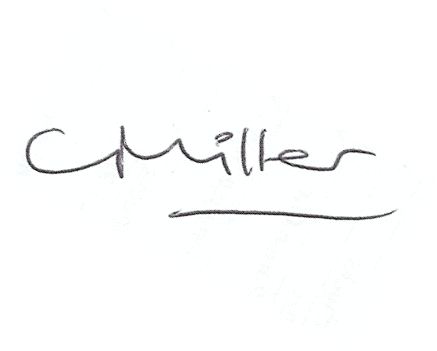 Claire MillerParish ClerkThe meeting closed at 815pm.